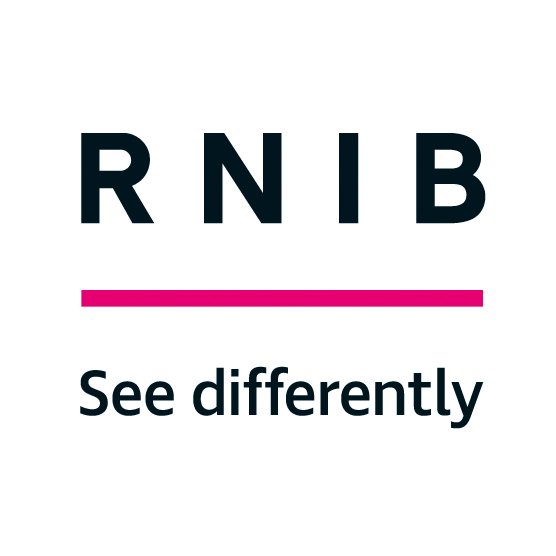 Ffurflen gais Grant Technoleg yr RNIBAdran 1 - Manylion y sawl sy'n chwilio am grantYsgrifennwch neu deipio eich atebion yn y golofn dde yn y tabl isod.1.1 Manylion sylfaenol1.2 Eich enw os ydych chi’n gwneud cais ar ran eich plentynAdran 2 - Manylion yr hyn yr ydych am gael grant ar ei gyfer2.1 Yr eitemauRhestrwch yr eitemau y mae gennych ddiddordeb mewn cael grant ar eu cyfer yn y tabl isod. Dylai hyn gynnwys gwneuthuriad a rhif model, ac efallai rhif cynnyrch yr RNIB lle bo’n berthnasol.Cofiwch fod yn rhaid i'r eitemau fod â phris rhesymol ar gyfer eich anghenion. Nodwch ein huchafswm isod.Mae gan y tabl dair colofn: y golofn chwith ar gyfer y math o eitem, y golofn ganol am fanylion yr eitem, a'r golofn dde ar gyfer y gost.2.2 Faint ydych chi, neu sefydliadau a phobl eraill yn cyfrannu at gost yr eitem(au)?Ysgrifennwch neu deipio enw'r sefydliadau neu bobl eraill yn y golofn chwith a'r swm y maent yn ei gyfrannu yn y golofn dde. Mae’r adran hon i’w chwblhau os yw’r eitem(au) yn costio mwy na’r hyn y gallwn ei ariannu.2.3 Sut bydd eich grant yn cael ei dalu os byddwch yn llwyddiannusOs yw’r eitem y mae angen help arnoch ag ef yn rhywbeth y mae’r RNIB yn ei werthu, byddwn yn rhoi’r eitem yn uniongyrchol i chi os yw’r eitem mewn stoc.  Fel arfer caiff eitemau eu dosbarthu o fewn pythefnos i ddyfarnu'r grant.Ar gyfer unrhyw eitemau nad yw’r RNIB yn eu gwerthu, gallwn drosglwyddo'r arian grant i'ch cyfrif banc neu gymdeithas adeiladu. Gall taliad i mewn i'ch cyfrif gymryd hyd at bythefnos o'r amser y byddwn yn gwneud ein penderfyniad. Os bydd angen i ni anfon yr arian i'ch banc, byddwn yn cysylltu â chi i ofyn am eich manylion banc.Adran 3 – Eich budd-daliadau a’ch cynilion3.1 Pa fudd-daliadau prawf modd ydych chi'n eu cael?Nodwch yn y tabl isod pa rai o’r budd-daliadau prawf modd yr ydych chi, eich partner neu rieni’r plentyn (os ydych chi'n gwneud cais ar ran plentyn) yn eu cael. Nid oes angen swm pob budd-dal a gewch ar y ffurflen hon. Cofiwch anfon prawf o unrhyw un llythyr cymhwyso hawlio budd-dal atom. 3.2 Faint o gynilion sydd gennych chi?Adran 4 – Cyllid gan eich awdurdod lleolEfallai y bydd eich awdurdod lleol yn gallu helpu gyda’r eitemau sydd eu hangen arnoch, felly gofynnwn i chi gysylltu â nhw cyn gwneud cais i ni. Gallai eu cymorth nhw gynnwys:darparu offer neu addasiadau y mae eich gwasanaethau cymdeithasol lleol wedi asesu sydd eu hangen arnoch (er enghraifft, yn Lloegr dylai eich gwasanaethau cymdeithasol lleol ddarparu unrhyw offer neu addasiadau sy’n costio llai na £1,000 am ddim i chi)cynlluniau lles lleol sy'n darparu eitemau hanfodol i’r cartrefrhoi grant cyfleusterau i’r anabl i chi i dalu am addasiadau i’ch cartref.Pa un o'r datganiadau canlynol sydd fwyaf perthnasol i chi? Nid wyf wedi cysylltu â’m hawdurdod lleol o gwbl eto.Rwyf wedi cysylltu â’m hawdurdod lleol a doedd dim modd i mi gael unrhyw gymorth ariannol nac offer.Rwyf wedi cysylltu â’m hawdurdod lleol a chefais gymorth ariannol neu offer, ond nid dyna oedd popeth yr oeddwn ei angen.Rwyf wedi cysylltu â’m hawdurdod lleol ac yn aros am eu penderfyniad.Adran 5 - Manylion y sawl sy'n cefnogi eich caisRhowch fanylion y sawl sy'n cefnogi eich cais am grant, a fydd angen llunio llythyr o gefnogaeth ar eich rhan.5.1 Manylion cyswllt y sawl sy'n cefnogi eich cais5.2 Eich llythyr cefnogiRhaid i'r sawl sy'n cefnogi eich cais i ni ysgrifennu llythyr cefnogi ar eich rhan Rhaid i'r llythyr gynnwys eu llythyr pennawd swyddogol, rhaid iddo gael ei lofnodi ganddynt a dylai gynnwys:Cadarnhad eich bod wedi'ch cofrestru'n ddall neu'n rhannol ddallcadarnhad o wneuthuriad, model a phris pob eitem sy’n cael ei chefnogi a bod arnoch angen yr eitem(au) rydych chi'n gwneud cais amdanynt ac, os yw’r eitemau’n cael eu hamnewid, bod eich eitemau presennol y tu hwnt i’w trwsio neu’n anaddas ar gyfer eich anghenionpa wahaniaeth y byddai'r eitem(au) yn ei wneud i'ch bywydnad ydych wedi gallu cael yr eitem, na chymorth gyda’r gost, gan eich awdurdod lleolos ydych yn gwneud cais am dechnoleg mynediad (fel meddalwedd, chwyddwydrau fideo a ffonau symudol), eich bod wedi rhoi cynnig ar yr eitemau a'u bod yn addas ar gyfer eich anghenionos ydych yn gwneud cais am ffôn symudol, y gallwch dalu'r gost barhaus o'i ddefnyddio.Adran 6 - Rhestr wirioYn y tabl isod, ysgrifennwch neu deipio “Ydw” yn y golofn dde i gadarnhau eich bod wedi dilyn yr holl gamau angenrheidiol.Rhowch wybod i ni sut y clywsoch chi am ein gwasanaeth grantiau:Byddai aelod o’n Tîm Technoleg am Oes (gan gynnwys ein gwirfoddolwyr) wrth eu bodd yn cysylltu â chi fis ar ôl i chi gael eich grant i weld sut hwyl rydych chi'n ei chael gyda’ch eitem(au). Bydd hwn yn gyfle gwych i chi ofyn cwestiynau os ydych yn cael trafferth. Hoffech chi alwad ddilynol?Adran 7 - Dewisiadau postio – dywedwch wrthym beth yr ydych chi eisiau neu nad ydych ei eisiau gan yr RNIBAtebwch y cwestiynau isod yng ngholofn chwith y tabl isod drwy ysgrifennu neu deipio “ie” neu “na”. Yn yr RNIB rydym wedi ymrwymo i ddiogelu eich data a phreifatrwydd. Rydym yn diogelu unrhyw wybodaeth bersonol a rowch i ni yn ysgrifenedig neu tra byddwch yn defnyddio ein gwefannau. Nid yw'r ffordd yr ydych yn ateb y cwestiynau hyn yn effeithio ar a fyddwch chi'n cael grant gennym ai peidio.Gallwch optio allan unrhyw bryd yn y dyfodol yn hawdd iawn drwy ein ffonio neu glicio dad-danysgrifio ar waelod unrhyw negeseuon e-bost a anfonwn.Adran 8 – I’w darllen a’i llofnodi gan y sawl sy’n gwneud cais am y grantRwy'n awdurdodi’r RNIB i gadw'r manylion yn y ffurflen hon yn eu cronfa ddata.Rwy’n cadarnhau bod rhywun wedi darllen y ffurflen wedi’i llenwi ar fy rhan os nad wyf wedi gallu ei darllen drosof fy hun.Rwy’n cadarnhau bod yr wybodaeth a roddir ar y ffurflen hon yn ddatganiad cywir o’m hamgylchiadau a’m hangen am grant.Rwy’n awdurdodi’r RNIB i gysylltu â’r sefydliadau a’r bobl a nodir ar y ffurflen hon os oes angen egluro manylion fy nghais.Deallaf fod yr RNIB yn cofnodi galwadau at ddibenion ansawdd a hyfforddiant.Os oes gennych unrhyw gwestiynau am eich cais cysylltwch â ni:RNIB Technology Grants TeamGrimaldi Building154A Pentonville RoadLlundainN1 9JEFfôn: 0303 123 9999e-bost: tfl@rnib.org.ukDiweddarwyd Mehefin 2023TeitlEnwau cyntafCyfenwDyddiad geniCyfeiriad heb gynnwys cod postCod postGyda pha un o'r rhain ydych chi wedi'ch cofrestru gyda'ch awdurdod lleol: yn ddall (nam difrifol ar y golwg) neu golwg rhannol (nam ar y golwg)?Anableddau eraillRhif ffôn yn ystod y dyddGawn ni adael neges ar y rhif yma?Cyfeiriad e-bostBeth yw eich fformat dewisol? E-bost, Print, Print Bras, Braille neu CD Sain?Os gwnaethoch nodi Print Bras, pa faint ffont sydd orau i chi?Sut hoffech chi i ni roi gwybod i chi am ein penderfyniad ar eich cais: hysbysiad yn eich fformat dewisol neu dros y ffôn?TeitlEnwau cyntafCyfenwEich perthynas i’r plentyn?EitemManylion yr eitem (gwneuthuriad, model, cyflenwr, rhif catalog)CostFfonau siarad, ffonau clyfar hygyrch, tabledi hygyrch ac e-ddarllenwyr (£400 ar y mwyaf)£Ffôn llinell dir botwm mawr neu sy'n siarad, ac ategolion hygyrchedd (£100 ar y mwyaf)£Meddalwedd hygyrchedd cyfrifiadurol (£500 ar y mwyaf)£Arddangosfeydd Braille Electronig a dyfeisiau cymryd nodiadau (£500 ar y mwyaf)£Chwyddwyr fideo symudol cludadwy (£500 ar y mwyaf)£Chwaraewyr DAISY a chwaraewyr USB (£300 ar y mwyaf)£Dyfeisiau ac ategolion cartref clyfar (£150 ar y mwyaf)£Technoleg mae modd ei gwisgo gan gynnwys dyfeisiau iechyd a ffitrwydd (£200 ar y mwyaf)£Recordwyr llais a ffonau dicta (£150 ar y mwyaf)£Offer cegin hygyrch gan gynnwys microdonnau sy'n siarad, cloriannau sy'n siarad a jwg mesur sy'n siarad£Oriawr a chlociau siarad (£80 ar y mwyaf)£Dyfais labelu Penfriend 3 yr RNIB ynghyd ag unrhyw labeli sbâr a synwyryddion lliw sy'n siarad£Cyfanswm(Hyd at £500£Enw’r sefydliad neu’r unigolynSwm£££Cyfanswm£Budd-dal prawf moddYmgeisydd yn ei gael? (Ydy neu Nac ydy)Partner neu riant yn ei gael? (Ydy neu Nac ydy)Cymorth gyda’r Dreth Gyngor gan eich awdurdod lleolLwfans Cyflogaeth a Chymorth yn Seiliedig ar IncwmBudd-dal TaiCymhorthdal IncwmLwfans Ceisio Gwaith yn Seiliedig ar IncwmCredyd PensiwnCredyd CynhwysolCynilion y cartref£Ysgrifennwch neu deipio rhif y datganiad sy’n berthnasol i chi:Enw llawnTeitl swyddSefydliadCyfeiriad gan gynnwys cod postRhif ffônCyfeiriad e-bostRwyf wedi amgáu copi o lythyr swyddogol yn profi fy mod yn cael budd-dal prawf moddRwyf wedi amgáu llythyr o gefnogaethRwyf wedi rhoi manylion neu wedi amgáu dyfynbris gan y cyflenwr ar gyfer yr eitemau sydd eu hangen arnafRwyf wedi dangos yn adran 4 a wyf wedi ceisio cael cyllid gan fy awdurdod lleolRwyf wedi cymryd copi o fy ffurflen rhag ofn iddi fynd ar gollA hoffech chi gael gwybodaeth am wasanaethau grŵp canlynol yr RNIB? Nodwch. Ie neu Na ar gyfer pob llinellSiop a Chynnyrch yr RNIB NewyddionYmgyrchoedd yr RNIBCodi arianSut hoffech chi gael yr wybodaeth hon? Nodwch Ie neu Na ar gyfer pob llinellE-bostFfônPostTestunLlofnodDyddiad